City of Chester 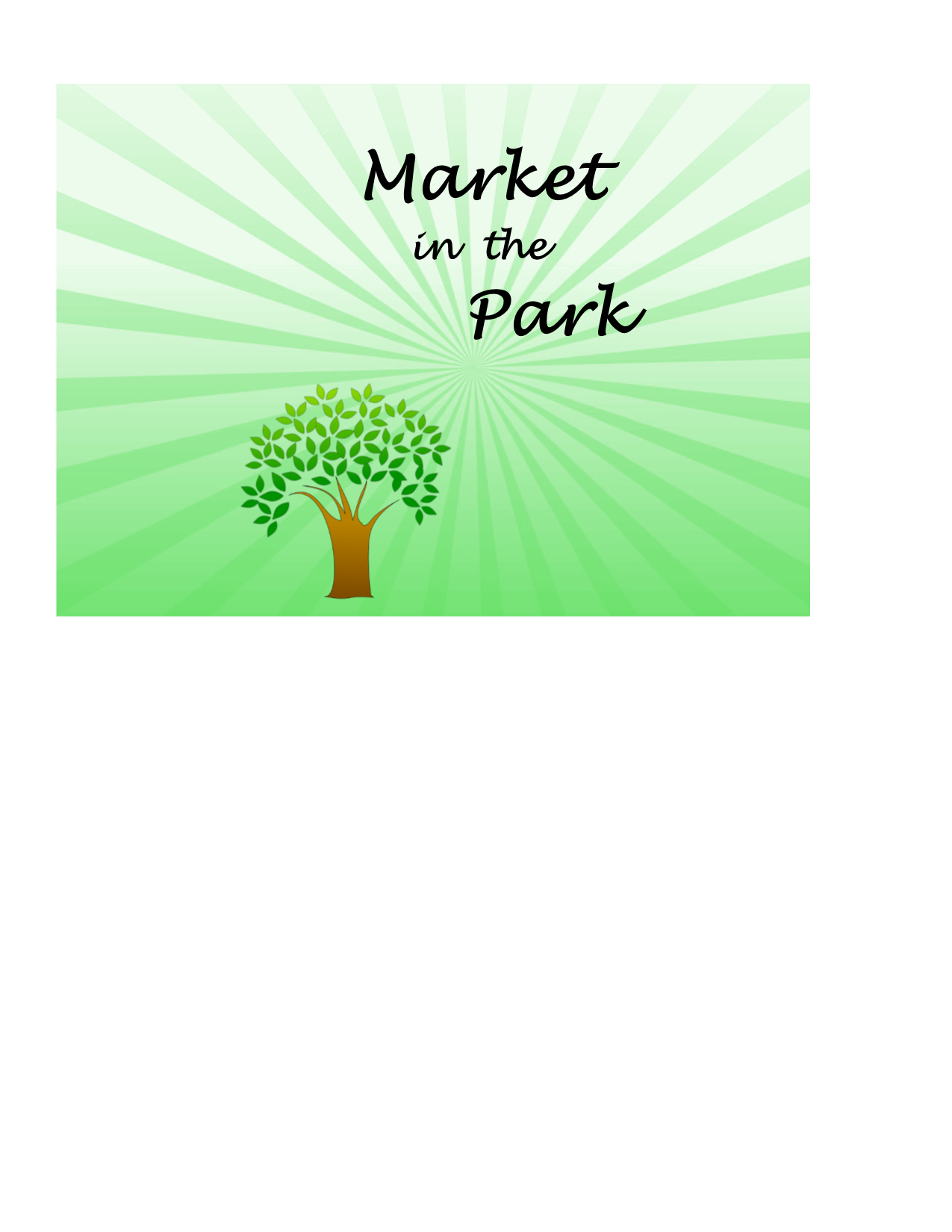  Parks and Recreation1330 Swanwick StreetChester, Illinois   62233618.826.1430chesterrecreation@chesterill.comwww.chesterill.comHello Friends!The City of Chester will host a Market in the Park, Saturday, April 14, 10 am-4pm.  This event will be held at the Cole Memorial Park.  We will fill the old ball field with vendors and then spread into other areas.  This is an open air market and we are looking for vendors to help us fill the park with the following:  	chic to shabby		ragtag to regal		antiques		boutiques	handmade		homemade		repurposed		salvaged		vintage			antique		collectibles		upcycled		barn finds		primitives		uniques		direct sale		awesome junk		food			art			creationsWe will invite customers to play the “Great Treasure Hunt”.  Each vendor is asked to donate one (1) item.  Each customer will receive a “Treasure Map”.  For each vendor they visit they will earn a ticket.  They may turn their drop their tickets at any booth and be entered in the drawings for the donated items.  The map will give clues to guide them to each vendor.  This will encourage customers to visit each stand.  We will provide the tickets and drop boxes. Remember to include a tidbit or trivia fact about you or your items that can we can use on our map.   Vendors spaces are approximately 12 x 12.  No one will receive a space smaller.  If you need more space you will need to register for multiple spaces.  Set up will begin at 8 am and all vehicles must be clear of sale area by 9:30 am.  Food vendors (anyone selling any food items) must contact the Randolph County Health Department at 618-826-5007 ext. 125 for a temporary food permit.You will receive a confirmation notice when your registration has been received and accepted.Please give me a call if you have any questions or need assistance.See you in the Park!!Patti CarterRecreation Director